De octaËder in een kubus tekenen is niet moeilijk!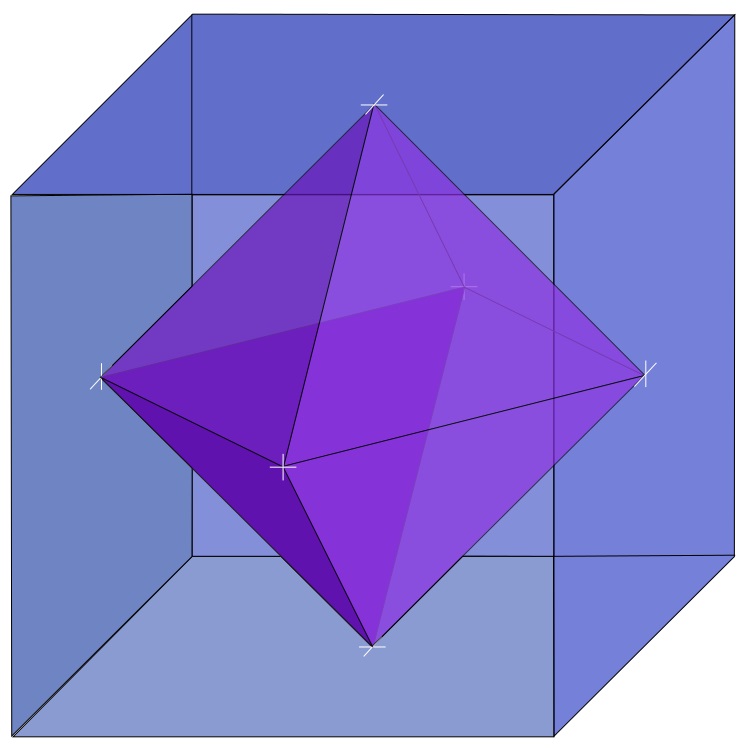 